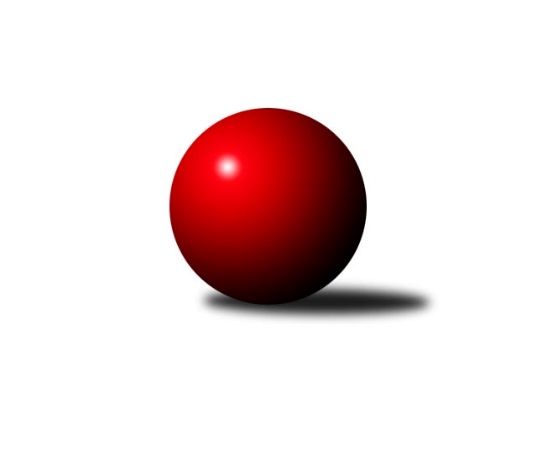 Č.23Ročník 2009/2010	4.5.2024 Okresní přebor Ostrava  2009/2010Statistika 23. kolaTabulka družstev:		družstvo	záp	výh	rem	proh	skore	sety	průměr	body	plné	dorážka	chyby	1.	TJ Sokol Michálkovice ˝B˝	21	18	1	2	252 : 84 	(170.0 : 82.0)	2452	37	1691	761	36	2.	TJ Unie Hlubina˝B˝	21	14	1	6	197 : 139 	(127.0 : 125.0)	2354	29	1643	710	43.2	3.	TJ Unie Hlubina C	21	13	1	7	207 : 129 	(146.5 : 105.5)	2359	27	1644	714	38.3	4.	TJ Sokol Bohumín˝C˝	21	11	3	7	194 : 142 	(137.5 : 114.5)	2343	25	1648	696	49.3	5.	TJ Sokol Dobroslavice˝B˝	21	12	1	8	180 : 156 	(137.5 : 114.5)	2351	25	1655	696	45.5	6.	TJ VOKD Poruba C	21	10	2	9	188 : 148 	(144.0 : 108.0)	2350	22	1660	689	49.2	7.	SKK Ostrava C	21	10	2	9	188 : 148 	(143.0 : 109.0)	2307	22	1637	670	48.1	8.	TJ Unie Hlubina˝D˝	21	9	2	10	154 : 182 	(115.5 : 136.5)	2241	20	1615	627	55.2	9.	TJ VOKD Poruba˝E˝	20	8	2	10	150 : 170 	(111.5 : 128.5)	2317	18	1648	669	56.7	10.	SKK Ostrava˝D˝	21	8	2	11	150 : 186 	(117.0 : 135.0)	2301	18	1638	662	53	11.	TJ Unie Hlubina E	22	8	0	14	135 : 217 	(109.0 : 155.0)	2238	16	1587	651	51.2	12.	TJ Sokol Michálkovice˝C˝	21	4	1	16	98 : 238 	(93.5 : 158.5)	2244	9	1605	639	62.9	13.	TJ Sokol Bohumín D	22	3	0	19	99 : 253 	(92.0 : 172.0)	2238	6	1607	631	67.9Tabulka doma:		družstvo	záp	výh	rem	proh	skore	sety	průměr	body	maximum	minimum	1.	TJ Sokol Michálkovice ˝B˝	11	10	0	1	132 : 44 	(91.5 : 40.5)	2342	20	2442	2124	2.	TJ Sokol Bohumín˝C˝	11	9	2	0	126 : 50 	(84.5 : 47.5)	2405	20	2462	2339	3.	SKK Ostrava C	10	9	1	0	129 : 31 	(90.0 : 30.0)	2382	19	2435	2300	4.	TJ Unie Hlubina C	11	9	0	2	122 : 54 	(86.5 : 45.5)	2536	18	2623	2444	5.	TJ Unie Hlubina˝B˝	10	8	1	1	110 : 50 	(66.0 : 54.0)	2507	17	2586	2417	6.	SKK Ostrava˝D˝	11	7	1	3	100 : 76 	(70.5 : 61.5)	2328	15	2410	2257	7.	TJ VOKD Poruba C	10	6	1	3	102 : 58 	(78.0 : 42.0)	2365	13	2438	2304	8.	TJ Unie Hlubina˝D˝	11	6	1	4	97 : 79 	(64.5 : 67.5)	2478	13	2551	2404	9.	TJ Sokol Dobroslavice˝B˝	10	6	0	4	86 : 74 	(61.5 : 58.5)	2325	12	2418	2237	10.	TJ VOKD Poruba˝E˝	10	5	1	4	83 : 77 	(60.5 : 59.5)	2324	11	2400	2230	11.	TJ Unie Hlubina E	11	5	0	6	73 : 103 	(59.5 : 72.5)	2422	10	2515	2304	12.	TJ Sokol Michálkovice˝C˝	10	2	1	7	53 : 107 	(50.5 : 69.5)	2190	5	2282	2089	13.	TJ Sokol Bohumín D	11	2	0	9	63 : 113 	(57.0 : 75.0)	2284	4	2365	2204Tabulka venku:		družstvo	záp	výh	rem	proh	skore	sety	průměr	body	maximum	minimum	1.	TJ Sokol Michálkovice ˝B˝	10	8	1	1	120 : 40 	(78.5 : 41.5)	2456	17	2677	2350	2.	TJ Sokol Dobroslavice˝B˝	11	6	1	4	94 : 82 	(76.0 : 56.0)	2356	13	2536	2030	3.	TJ Unie Hlubina˝B˝	11	6	0	5	87 : 89 	(61.0 : 71.0)	2349	12	2480	2289	4.	TJ Unie Hlubina C	10	4	1	5	85 : 75 	(60.0 : 60.0)	2357	9	2566	2081	5.	TJ VOKD Poruba C	11	4	1	6	86 : 90 	(66.0 : 66.0)	2360	9	2482	2261	6.	TJ VOKD Poruba˝E˝	10	3	1	6	67 : 93 	(51.0 : 69.0)	2308	7	2443	2204	7.	TJ Unie Hlubina˝D˝	10	3	1	6	57 : 103 	(51.0 : 69.0)	2244	7	2506	2064	8.	TJ Unie Hlubina E	11	3	0	8	62 : 114 	(49.5 : 82.5)	2247	6	2547	2136	9.	TJ Sokol Bohumín˝C˝	10	2	1	7	68 : 92 	(53.0 : 67.0)	2344	5	2522	2173	10.	TJ Sokol Michálkovice˝C˝	11	2	0	9	45 : 131 	(43.0 : 89.0)	2239	4	2439	2131	11.	SKK Ostrava C	11	1	1	9	59 : 117 	(53.0 : 79.0)	2295	3	2462	1994	12.	SKK Ostrava˝D˝	10	1	1	8	50 : 110 	(46.5 : 73.5)	2294	3	2460	2168	13.	TJ Sokol Bohumín D	11	1	0	10	36 : 140 	(35.0 : 97.0)	2236	2	2386	2061Tabulka podzimní části:		družstvo	záp	výh	rem	proh	skore	sety	průměr	body	doma	venku	1.	TJ Sokol Michálkovice ˝B˝	12	10	1	1	142 : 50 	(92.0 : 52.0)	2406	21 	7 	0 	1 	3 	1 	0	2.	TJ Unie Hlubina˝B˝	12	8	0	4	106 : 86 	(66.0 : 78.0)	2343	16 	5 	0 	0 	3 	0 	4	3.	TJ Unie Hlubina C	12	7	0	5	119 : 73 	(84.0 : 60.0)	2359	14 	5 	0 	1 	2 	0 	4	4.	TJ VOKD Poruba C	12	6	2	4	114 : 78 	(89.0 : 55.0)	2350	14 	4 	1 	1 	2 	1 	3	5.	SKK Ostrava C	12	6	2	4	109 : 83 	(82.0 : 62.0)	2294	14 	5 	1 	0 	1 	1 	4	6.	TJ Unie Hlubina˝D˝	12	6	2	4	103 : 89 	(75.0 : 69.0)	2261	14 	4 	1 	1 	2 	1 	3	7.	TJ Sokol Dobroslavice˝B˝	11	6	0	5	84 : 92 	(69.0 : 63.0)	2351	12 	1 	0 	2 	5 	0 	3	8.	TJ Sokol Bohumín˝C˝	12	4	3	5	93 : 99 	(73.5 : 70.5)	2341	11 	3 	2 	0 	1 	1 	5	9.	TJ VOKD Poruba˝E˝	11	4	2	5	80 : 96 	(61.5 : 70.5)	2332	10 	4 	1 	1 	0 	1 	4	10.	SKK Ostrava˝D˝	12	4	1	7	82 : 110 	(59.0 : 85.0)	2319	9 	4 	0 	2 	0 	1 	5	11.	TJ Unie Hlubina E	12	4	0	8	75 : 117 	(64.0 : 80.0)	2231	8 	4 	0 	3 	0 	0 	5	12.	TJ Sokol Michálkovice˝C˝	12	3	1	8	66 : 126 	(56.0 : 88.0)	2230	7 	2 	1 	3 	1 	0 	5	13.	TJ Sokol Bohumín D	12	2	0	10	59 : 133 	(53.0 : 91.0)	2244	4 	2 	0 	5 	0 	0 	5Tabulka jarní části:		družstvo	záp	výh	rem	proh	skore	sety	průměr	body	doma	venku	1.	TJ Sokol Michálkovice ˝B˝	9	8	0	1	110 : 34 	(78.0 : 30.0)	2460	16 	3 	0 	0 	5 	0 	1 	2.	TJ Sokol Bohumín˝C˝	9	7	0	2	101 : 43 	(64.0 : 44.0)	2387	14 	6 	0 	0 	1 	0 	2 	3.	TJ Unie Hlubina˝B˝	9	6	1	2	91 : 53 	(61.0 : 47.0)	2396	13 	3 	1 	1 	3 	0 	1 	4.	TJ Unie Hlubina C	9	6	1	2	88 : 56 	(62.5 : 45.5)	2403	13 	4 	0 	1 	2 	1 	1 	5.	TJ Sokol Dobroslavice˝B˝	10	6	1	3	96 : 64 	(68.5 : 51.5)	2389	13 	5 	0 	2 	1 	1 	1 	6.	SKK Ostrava˝D˝	9	4	1	4	68 : 76 	(58.0 : 50.0)	2306	9 	3 	1 	1 	1 	0 	3 	7.	SKK Ostrava C	9	4	0	5	79 : 65 	(61.0 : 47.0)	2339	8 	4 	0 	0 	0 	0 	5 	8.	TJ VOKD Poruba C	9	4	0	5	74 : 70 	(55.0 : 53.0)	2374	8 	2 	0 	2 	2 	0 	3 	9.	TJ VOKD Poruba˝E˝	9	4	0	5	70 : 74 	(50.0 : 58.0)	2331	8 	1 	0 	3 	3 	0 	2 	10.	TJ Unie Hlubina E	10	4	0	6	60 : 100 	(45.0 : 75.0)	2283	8 	1 	0 	3 	3 	0 	3 	11.	TJ Unie Hlubina˝D˝	9	3	0	6	51 : 93 	(40.5 : 67.5)	2280	6 	2 	0 	3 	1 	0 	3 	12.	TJ Sokol Michálkovice˝C˝	9	1	0	8	32 : 112 	(37.5 : 70.5)	2268	2 	0 	0 	4 	1 	0 	4 	13.	TJ Sokol Bohumín D	10	1	0	9	40 : 120 	(39.0 : 81.0)	2250	2 	0 	0 	4 	1 	0 	5 Zisk bodů pro družstvo:		jméno hráče	družstvo	body	zápasy	v %	dílčí body	sety	v %	1.	Jan Zych 	TJ Sokol Michálkovice ˝B˝ 	34	/	21	(81%)		/		(%)	2.	Daniel Dudek 	TJ Sokol Michálkovice ˝B˝ 	30	/	18	(83%)		/		(%)	3.	Ivo Herzán 	TJ Sokol Michálkovice ˝B˝ 	30	/	19	(79%)		/		(%)	4.	René Světlík 	TJ Sokol Bohumín˝C˝ 	30	/	20	(75%)		/		(%)	5.	Miroslav Futerko 	SKK Ostrava C 	30	/	21	(71%)		/		(%)	6.	Roman Grüner 	TJ Unie Hlubina˝B˝ 	30	/	21	(71%)		/		(%)	7.	Zdeněk Zhýbala 	TJ Sokol Michálkovice ˝B˝ 	28	/	18	(78%)		/		(%)	8.	Rudolf Riezner 	TJ Unie Hlubina˝B˝ 	28	/	18	(78%)		/		(%)	9.	Lucie Holeszová 	TJ Sokol Bohumín˝C˝ 	27	/	15	(90%)		/		(%)	10.	Karel Kuchař 	TJ Sokol Dobroslavice˝B˝ 	26	/	15	(87%)		/		(%)	11.	Libor Žíla 	TJ VOKD Poruba C 	26	/	18	(72%)		/		(%)	12.	Jakub Hájek 	TJ VOKD Poruba˝E˝ 	26	/	19	(68%)		/		(%)	13.	Pavel Plaček 	TJ Sokol Bohumín˝C˝ 	26	/	20	(65%)		/		(%)	14.	Richard Šimek 	TJ VOKD Poruba C 	24	/	18	(67%)		/		(%)	15.	Lumír Kocián 	TJ Sokol Dobroslavice˝B˝ 	24	/	18	(67%)		/		(%)	16.	Miroslav Böhm 	SKK Ostrava˝D˝ 	24	/	19	(63%)		/		(%)	17.	Jiří Koloděj 	SKK Ostrava˝D˝ 	24	/	21	(57%)		/		(%)	18.	Karel Kudela 	TJ Unie Hlubina C 	24	/	21	(57%)		/		(%)	19.	Jiří Prokop 	TJ Unie Hlubina C 	22	/	14	(79%)		/		(%)	20.	Pavel Marek 	TJ Unie Hlubina C 	22	/	16	(69%)		/		(%)	21.	Petr Číž 	TJ VOKD Poruba˝E˝ 	22	/	18	(61%)		/		(%)	22.	Josef Hájek 	TJ Unie Hlubina E 	22	/	18	(61%)		/		(%)	23.	Jaroslav Hrabuška 	TJ VOKD Poruba C 	22	/	19	(58%)		/		(%)	24.	Josef Kyjovský 	TJ Unie Hlubina E 	22	/	20	(55%)		/		(%)	25.	Petr Jurášek 	TJ Sokol Michálkovice ˝B˝ 	22	/	21	(52%)		/		(%)	26.	Jan Pavlosek 	SKK Ostrava C 	20	/	14	(71%)		/		(%)	27.	Lenka Raabová 	TJ Unie Hlubina C 	20	/	14	(71%)		/		(%)	28.	Oldřich Bidrman 	TJ Sokol Michálkovice ˝B˝ 	20	/	15	(67%)		/		(%)	29.	Václav Rábl 	TJ Unie Hlubina C 	20	/	16	(63%)		/		(%)	30.	Oldřich Stolařík 	SKK Ostrava C 	20	/	17	(59%)		/		(%)	31.	Petr Foniok 	TJ Unie Hlubina˝B˝ 	20	/	19	(53%)		/		(%)	32.	Hana Vlčková 	TJ Unie Hlubina˝D˝ 	20	/	19	(53%)		/		(%)	33.	Radmila Pastvová 	TJ Unie Hlubina˝D˝ 	19	/	11	(86%)		/		(%)	34.	Michal Blinka 	SKK Ostrava C 	19	/	19	(50%)		/		(%)	35.	František Sedláček 	TJ Unie Hlubina˝D˝ 	19	/	19	(50%)		/		(%)	36.	Roman Klímek 	TJ VOKD Poruba C 	18	/	13	(69%)		/		(%)	37.	Martin Třečák 	TJ Sokol Dobroslavice˝B˝ 	18	/	16	(56%)		/		(%)	38.	Dalibor Hamrozy 	TJ Sokol Bohumín˝C˝ 	18	/	16	(56%)		/		(%)	39.	Martin Ferenčík 	TJ Unie Hlubina˝B˝ 	18	/	17	(53%)		/		(%)	40.	Stanislav Navalaný 	TJ Unie Hlubina˝B˝ 	18	/	19	(47%)		/		(%)	41.	Josef Paulus 	TJ Sokol Michálkovice˝C˝ 	18	/	20	(45%)		/		(%)	42.	Alfréd  Herman 	TJ Sokol Bohumín˝C˝ 	17	/	17	(50%)		/		(%)	43.	Alena Koběrová 	TJ Unie Hlubina˝D˝ 	17	/	18	(47%)		/		(%)	44.	Zdeněk Mžik 	TJ VOKD Poruba˝E˝ 	17	/	18	(47%)		/		(%)	45.	Ivo Kovářík 	TJ Sokol Dobroslavice˝B˝ 	16	/	11	(73%)		/		(%)	46.	Pavel Rozkoš 	TJ Sokol Bohumín D 	16	/	12	(67%)		/		(%)	47.	Pavel Hrabec 	TJ VOKD Poruba C 	16	/	13	(62%)		/		(%)	48.	Antonín Chalcár 	TJ VOKD Poruba C 	16	/	13	(62%)		/		(%)	49.	Ladislav Mrakvia 	TJ VOKD Poruba˝E˝ 	16	/	15	(53%)		/		(%)	50.	Zdeněk Hebda 	TJ VOKD Poruba˝E˝ 	16	/	15	(53%)		/		(%)	51.	Jaroslav Jurášek 	TJ Sokol Michálkovice˝C˝ 	16	/	17	(47%)		/		(%)	52.	Josef Schwarz 	TJ Sokol Dobroslavice˝B˝ 	16	/	17	(47%)		/		(%)	53.	Lubomír Richter 	TJ Sokol Bohumín˝C˝ 	16	/	20	(40%)		/		(%)	54.	Miroslav Koloděj 	SKK Ostrava˝D˝ 	16	/	21	(38%)		/		(%)	55.	Vladimír Korta 	SKK Ostrava˝D˝ 	14	/	11	(64%)		/		(%)	56.	Josef Navalaný 	TJ Unie Hlubina C 	14	/	14	(50%)		/		(%)	57.	Anna Kaňová 	TJ Unie Hlubina˝D˝ 	14	/	15	(47%)		/		(%)	58.	Lukáš Modlitba 	TJ Sokol Bohumín D 	14	/	17	(41%)		/		(%)	59.	Karel Svoboda 	TJ Unie Hlubina E 	14	/	18	(39%)		/		(%)	60.	Dominik Bohm 	SKK Ostrava˝D˝ 	13	/	9	(72%)		/		(%)	61.	Eva Marková 	TJ Unie Hlubina C 	13	/	19	(34%)		/		(%)	62.	Vladimír Korta sen. 	SKK Ostrava˝D˝ 	12	/	7	(86%)		/		(%)	63.	Lubomír Jančár 	TJ Unie Hlubina˝B˝ 	12	/	8	(75%)		/		(%)	64.	Tomáš Kubát 	SKK Ostrava C 	12	/	9	(67%)		/		(%)	65.	Jiří Břeska 	TJ Unie Hlubina˝B˝ 	12	/	11	(55%)		/		(%)	66.	Helena Martinčáková 	TJ VOKD Poruba C 	12	/	12	(50%)		/		(%)	67.	Petr Tomaňa 	TJ Unie Hlubina C 	12	/	12	(50%)		/		(%)	68.	Jaroslav Karas 	TJ Sokol Michálkovice˝C˝ 	12	/	12	(50%)		/		(%)	69.	Rostislav Hrbáč 	SKK Ostrava C 	12	/	14	(43%)		/		(%)	70.	Hana Záškolná 	TJ Sokol Bohumín D 	12	/	19	(32%)		/		(%)	71.	Jaroslav Šproch 	SKK Ostrava˝D˝ 	12	/	21	(29%)		/		(%)	72.	Miloslav Palička 	TJ Sokol Michálkovice˝C˝ 	11	/	11	(50%)		/		(%)	73.	Karel Ridl 	TJ Sokol Dobroslavice˝B˝ 	11	/	12	(46%)		/		(%)	74.	Michaela Černá 	TJ Unie Hlubina E 	11	/	14	(39%)		/		(%)	75.	Markéta Kohutková 	TJ Sokol Bohumín D 	11	/	17	(32%)		/		(%)	76.	Josef Vávra 	TJ Sokol Dobroslavice˝B˝ 	10	/	8	(63%)		/		(%)	77.	Václav Kladiva 	TJ Sokol Bohumín D 	10	/	13	(38%)		/		(%)	78.	Jan Švihálek 	TJ Sokol Michálkovice˝C˝ 	9	/	12	(38%)		/		(%)	79.	Božena Olšovská 	TJ Unie Hlubina˝D˝ 	9	/	14	(32%)		/		(%)	80.	Jiří Štroch 	TJ Unie Hlubina˝B˝ 	9	/	17	(26%)		/		(%)	81.	Pavel Čech 	TJ Sokol Michálkovice ˝B˝ 	8	/	5	(80%)		/		(%)	82.	František Deingruber 	SKK Ostrava C 	8	/	6	(67%)		/		(%)	83.	Zdeněk Roj 	TJ Sokol Bohumín D 	8	/	9	(44%)		/		(%)	84.	Antonín Pálka 	SKK Ostrava˝D˝ 	8	/	11	(36%)		/		(%)	85.	Jiří Preksta 	TJ Unie Hlubina˝D˝ 	8	/	12	(33%)		/		(%)	86.	Pavel Kubina 	SKK Ostrava˝D˝ 	8	/	12	(33%)		/		(%)	87.	Jan Petrovič 	TJ Unie Hlubina E 	8	/	13	(31%)		/		(%)	88.	Jan Stuš 	TJ Sokol Bohumín D 	7	/	14	(25%)		/		(%)	89.	Pavel Babiš 	TJ Sokol Dobroslavice˝B˝ 	7	/	17	(21%)		/		(%)	90.	Milan Pčola 	TJ VOKD Poruba˝E˝ 	6	/	3	(100%)		/		(%)	91.	Miroslav Heczko 	SKK Ostrava C 	6	/	5	(60%)		/		(%)	92.	Václav Boháčik 	TJ VOKD Poruba˝E˝ 	6	/	8	(38%)		/		(%)	93.	Josef Lariš 	TJ Unie Hlubina E 	6	/	9	(33%)		/		(%)	94.	Veronika Štěrbová 	TJ Unie Hlubina E 	6	/	12	(25%)		/		(%)	95.	Koloman Bagi 	TJ Unie Hlubina˝D˝ 	6	/	14	(21%)		/		(%)	96.	Helena Hýžová 	TJ VOKD Poruba C 	6	/	16	(19%)		/		(%)	97.	Libor Mendlík 	TJ Unie Hlubina E 	6	/	16	(19%)		/		(%)	98.	Andrea Rojová 	TJ Sokol Bohumín D 	5	/	11	(23%)		/		(%)	99.	Josef Jurášek 	TJ Sokol Michálkovice ˝B˝ 	4	/	2	(100%)		/		(%)	100.	David Smahel 	TJ Sokol Dobroslavice˝B˝ 	4	/	2	(100%)		/		(%)	101.	Dan  Šodek 	SKK Ostrava C 	4	/	2	(100%)		/		(%)	102.	Jan Mužík 	TJ Sokol Michálkovice ˝B˝ 	4	/	2	(100%)		/		(%)	103.	Radovan Vlček 	TJ Sokol Bohumín˝C˝ 	4	/	5	(40%)		/		(%)	104.	Jiří Řepecký 	TJ Sokol Michálkovice˝C˝ 	4	/	6	(33%)		/		(%)	105.	Libor Krajčí 	TJ Sokol Bohumín˝C˝ 	4	/	7	(29%)		/		(%)	106.	Oldřich Neuverth 	TJ Unie Hlubina E 	4	/	10	(20%)		/		(%)	107.	Jiří Vlček 	TJ Sokol Bohumín D 	4	/	12	(17%)		/		(%)	108.	František Hájek 	TJ VOKD Poruba˝E˝ 	3	/	9	(17%)		/		(%)	109.	Miroslav Bohm 	SKK Ostrava˝D˝ 	2	/	1	(100%)		/		(%)	110.	Zdeněk Paulus 	TJ Sokol Michálkovice˝C˝ 	2	/	1	(100%)		/		(%)	111.	Václav Oleksiak 	SKK Ostrava C 	2	/	2	(50%)		/		(%)	112.	Antonín Okapa 	TJ Sokol Michálkovice˝C˝ 	2	/	4	(25%)		/		(%)	113.	Petr Řepecký 	TJ Sokol Michálkovice˝C˝ 	2	/	10	(10%)		/		(%)	114.	Anna Mistriková 	TJ VOKD Poruba˝E˝ 	2	/	10	(10%)		/		(%)	115.	Karel Procházka 	TJ Sokol Michálkovice˝C˝ 	2	/	12	(8%)		/		(%)	116.	René Gazdík 	TJ Unie Hlubina˝B˝ 	0	/	1	(0%)		/		(%)	117.	Vladimír Trojek 	TJ VOKD Poruba˝E˝ 	0	/	1	(0%)		/		(%)	118.	Roman Vitásek 	TJ Sokol Dobroslavice˝B˝ 	0	/	1	(0%)		/		(%)	119.	Miloslav Bednář 	TJ Unie Hlubina˝B˝ 	0	/	1	(0%)		/		(%)	120.	Josef Pavlosek 	SKK Ostrava C 	0	/	1	(0%)		/		(%)	121.	Lukáš Korta 	SKK Ostrava˝D˝ 	0	/	1	(0%)		/		(%)	122.	Jiří Nováček 	TJ Sokol Bohumín˝C˝ 	0	/	2	(0%)		/		(%)	123.	Emilie Deigruberová 	TJ VOKD Poruba˝E˝ 	0	/	2	(0%)		/		(%)	124.	Miroslav Svider 	TJ Sokol Dobroslavice˝B˝ 	0	/	2	(0%)		/		(%)	125.	Tamara Nguenová 	TJ Sokol Bohumín˝C˝ 	0	/	3	(0%)		/		(%)	126.	Timea Kúdelová 	TJ Sokol Bohumín˝C˝ 	0	/	3	(0%)		/		(%)	127.	Štefan Punčev 	TJ Sokol Bohumín D 	0	/	4	(0%)		/		(%)	128.	Radek Hrabuška 	TJ VOKD Poruba C 	0	/	4	(0%)		/		(%)	129.	Roman Holnša 	TJ Sokol Michálkovice˝C˝ 	0	/	5	(0%)		/		(%)	130.	Lukáš Jurášek 	TJ Sokol Michálkovice ˝B˝ 	0	/	5	(0%)		/		(%)	131.	Anna Dufková 	TJ Sokol Dobroslavice˝B˝ 	0	/	7	(0%)		/		(%)	132.	Tereza Kovalová 	TJ Sokol Michálkovice˝C˝ 	0	/	7	(0%)		/		(%)	133.	Vladimír Malovaný 	SKK Ostrava C 	0	/	8	(0%)		/		(%)	134.	Radek Říman 	TJ Sokol Michálkovice˝C˝ 	0	/	9	(0%)		/		(%)Průměry na kuželnách:		kuželna	průměr	plné	dorážka	chyby	výkon na hráče	1.	TJ Unie Hlubina, 1-2	2471	1727	743	41.8	(411.9)	2.	SKK Ostrava, 1-2	2326	1632	694	48.8	(387.7)	3.	TJ Sokol Bohumín, 1-4	2326	1656	670	60.1	(387.7)	4.	TJ VOKD Poruba, 1-4	2320	1641	678	58.5	(386.7)	5.	TJ Sokol Dobroslavice, 1-2	2312	1631	680	48.3	(385.4)	6.	TJ Michalkovice, 1-2	2242	1584	657	53.5	(373.7)Nejlepší výkony na kuželnách:TJ Unie Hlubina, 1-2TJ Sokol Michálkovice ˝B˝	2677	22. kolo	Daniel Dudek 	TJ Sokol Michálkovice ˝B˝	475	22. koloTJ Unie Hlubina C	2623	23. kolo	Anna Kaňová 	TJ Unie Hlubina˝D˝	470	14. koloTJ Unie Hlubina˝B˝	2586	22. kolo	Daniel Dudek 	TJ Sokol Michálkovice ˝B˝	462	16. koloTJ Sokol Michálkovice ˝B˝	2581	16. kolo	Karel Svoboda 	TJ Unie Hlubina E	462	7. koloTJ Unie Hlubina C	2578	11. kolo	Martin Ferenčík 	TJ Unie Hlubina˝B˝	462	14. koloTJ Unie Hlubina C	2577	15. kolo	Jiří Prokop 	TJ Unie Hlubina C	461	21. koloTJ Unie Hlubina˝B˝	2574	14. kolo	Jan Zych 	TJ Sokol Michálkovice ˝B˝	460	22. koloTJ Unie Hlubina C	2566	10. kolo	Ivo Herzán 	TJ Sokol Michálkovice ˝B˝	459	22. koloTJ Unie Hlubina C	2563	7. kolo	Martin Třečák 	TJ Sokol Dobroslavice˝B˝	458	13. koloTJ Unie Hlubina˝D˝	2551	14. kolo	Lumír Kocián 	TJ Sokol Dobroslavice˝B˝	458	9. koloSKK Ostrava, 1-2TJ Sokol Michálkovice ˝B˝	2451	4. kolo	Lucie Holeszová 	TJ Sokol Bohumín˝C˝	454	20. koloSKK Ostrava C	2435	3. kolo	Lumír Kocián 	TJ Sokol Dobroslavice˝B˝	441	7. koloSKK Ostrava C	2419	17. kolo	Jan Pavlosek 	SKK Ostrava C	439	3. koloSKK Ostrava C	2419	7. kolo	Dominik Bohm 	SKK Ostrava C	436	9. koloSKK Ostrava˝D˝	2410	6. kolo	František Deingruber 	SKK Ostrava C	435	7. koloSKK Ostrava C	2407	5. kolo	Vladimír Korta 	SKK Ostrava˝D˝	432	4. koloSKK Ostrava C	2400	9. kolo	Tomáš Kubát 	SKK Ostrava C	431	17. koloTJ Unie Hlubina C	2394	18. kolo	Miroslav Koloděj 	SKK Ostrava˝D˝	431	18. koloTJ Unie Hlubina˝B˝	2386	23. kolo	Rudolf Riezner 	TJ Unie Hlubina˝B˝	431	23. koloSKK Ostrava˝D˝	2376	18. kolo	Jiří Koloděj 	SKK Ostrava˝D˝	430	6. koloTJ Sokol Bohumín, 1-4TJ Sokol Bohumín˝C˝	2462	21. kolo	Ivo Kovářík 	TJ Sokol Dobroslavice˝B˝	457	11. koloTJ Sokol Bohumín˝C˝	2452	23. kolo	Lucie Holeszová 	TJ Sokol Bohumín˝C˝	451	11. koloTJ Sokol Bohumín˝C˝	2440	14. kolo	Jan Zych 	TJ Sokol Michálkovice ˝B˝	445	20. koloTJ Sokol Michálkovice ˝B˝	2439	14. kolo	Zdeněk Zhýbala 	TJ Sokol Michálkovice ˝B˝	445	14. koloTJ Sokol Bohumín˝C˝	2434	16. kolo	Jiří Prokop 	TJ Unie Hlubina C	444	2. koloTJ Sokol Bohumín˝C˝	2434	13. kolo	Jakub Hájek 	TJ VOKD Poruba˝E˝	443	16. koloTJ Sokol Bohumín˝C˝	2421	11. kolo	Karel Ridl 	TJ Sokol Dobroslavice˝B˝	439	4. koloTJ Sokol Bohumín˝C˝	2407	10. kolo	Zdeněk Hebda 	TJ VOKD Poruba˝E˝	438	22. koloTJ Sokol Dobroslavice˝B˝	2407	4. kolo	Zdeněk Zhýbala 	TJ Sokol Michálkovice ˝B˝	436	20. koloTJ Sokol Bohumín˝C˝	2403	2. kolo	Lubomír Richter 	TJ Sokol Bohumín˝C˝	434	2. koloTJ VOKD Poruba, 1-4TJ Sokol Michálkovice ˝B˝	2541	13. kolo	Petr Jurášek 	TJ Sokol Michálkovice ˝B˝	460	13. koloTJ VOKD Poruba C	2438	1. kolo	Richard Šimek 	TJ VOKD Poruba C	449	8. koloTJ VOKD Poruba C	2431	21. kolo	Martin Třečák 	TJ Sokol Dobroslavice˝B˝	448	10. koloTJ Unie Hlubina C	2418	14. kolo	Karel Kuchař 	TJ Sokol Dobroslavice˝B˝	442	10. koloTJ Sokol Michálkovice ˝B˝	2409	6. kolo	Libor Žíla 	TJ VOKD Poruba C	440	21. koloTJ Unie Hlubina C	2407	20. kolo	Pavel Marek 	TJ Unie Hlubina C	436	20. koloTJ VOKD Poruba˝E˝	2400	14. kolo	Libor Žíla 	TJ VOKD Poruba C	436	16. koloTJ VOKD Poruba C	2399	16. kolo	Jiří Koloděj 	SKK Ostrava˝D˝	436	12. koloTJ VOKD Poruba C	2394	12. kolo	Ivo Herzán 	TJ Sokol Michálkovice ˝B˝	435	13. koloTJ VOKD Poruba˝E˝	2379	10. kolo	Jiří Prokop 	TJ Unie Hlubina C	434	20. koloTJ Sokol Dobroslavice, 1-2TJ Sokol Michálkovice ˝B˝	2454	21. kolo	Karel Kuchař 	TJ Sokol Dobroslavice˝B˝	436	21. koloTJ Sokol Dobroslavice˝B˝	2418	23. kolo	Libor Žíla 	TJ VOKD Poruba C	428	3. koloTJ Sokol Dobroslavice˝B˝	2410	20. kolo	Martin Třečák 	TJ Sokol Dobroslavice˝B˝	428	22. koloTJ Sokol Dobroslavice˝B˝	2380	17. kolo	Pavel Marek 	TJ Unie Hlubina C	427	22. koloTJ Sokol Dobroslavice˝B˝	2379	14. kolo	Karel Kuchař 	TJ Sokol Dobroslavice˝B˝	424	23. koloSKK Ostrava˝D˝	2372	14. kolo	Petr Jurášek 	TJ Sokol Michálkovice ˝B˝	424	21. koloSKK Ostrava C	2350	20. kolo	Ivo Kovářík 	TJ Sokol Dobroslavice˝B˝	423	23. koloTJ VOKD Poruba C	2335	3. kolo	Karel Kuchař 	TJ Sokol Dobroslavice˝B˝	422	6. koloTJ Sokol Dobroslavice˝B˝	2318	22. kolo	Martin Třečák 	TJ Sokol Dobroslavice˝B˝	421	6. koloTJ Unie Hlubina˝B˝	2312	5. kolo	Zdeněk Zhýbala 	TJ Sokol Michálkovice ˝B˝	421	21. koloTJ Michalkovice, 1-2TJ Sokol Michálkovice ˝B˝	2442	7. kolo	Jan Mužík 	TJ Sokol Michálkovice ˝B˝	446	12. koloTJ Sokol Michálkovice ˝B˝	2438	1. kolo	René Světlík 	TJ Sokol Bohumín˝C˝	439	1. koloTJ Sokol Michálkovice ˝B˝	2435	5. kolo	Oldřich Bidrman 	TJ Sokol Michálkovice ˝B˝	432	5. koloTJ Sokol Michálkovice ˝B˝	2407	19. kolo	Daniel Dudek 	TJ Sokol Michálkovice ˝B˝	431	1. koloTJ Sokol Michálkovice ˝B˝	2380	23. kolo	Daniel Dudek 	TJ Sokol Michálkovice ˝B˝	429	5. koloTJ Sokol Michálkovice ˝B˝	2371	18. kolo	Lumír Kocián 	TJ Sokol Dobroslavice˝B˝	429	8. koloTJ Sokol Michálkovice ˝B˝	2348	3. kolo	Antonín Chalcár 	TJ VOKD Poruba C	428	13. koloTJ Sokol Michálkovice ˝B˝	2342	11. kolo	Petr Jurášek 	TJ Sokol Michálkovice ˝B˝	424	19. koloTJ Sokol Dobroslavice˝B˝	2341	8. kolo	Oldřich Bidrman 	TJ Sokol Michálkovice ˝B˝	424	7. koloTJ Sokol Bohumín˝C˝	2333	1. kolo	Daniel Dudek 	TJ Sokol Michálkovice ˝B˝	422	19. koloČetnost výsledků:	9.0 : 7.0	1x	8.0 : 8.0	9x	7.0 : 9.0	2x	6.0 : 10.0	9x	5.0 : 11.0	3x	4.0 : 12.0	16x	3.0 : 13.0	1x	2.0 : 14.0	9x	16.0 : 0.0	6x	15.0 : 1.0	1x	14.0 : 2.0	19x	13.0 : 3.0	2x	12.0 : 4.0	37x	11.0 : 5.0	2x	10.0 : 6.0	17x	0.0 : 16.0	4x